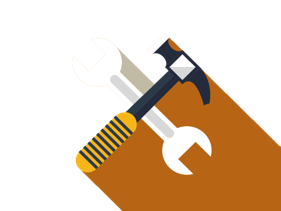 WORKSHEET
Sponsor Working AgreementsOVERVIEWUnit-based team sponsors must complete a sponsor working agreement in order for the UBT to progress beyond Level 1 on the Path to Performance. This document will serve as that agreement, once all team sponsors have come together to answer the questions below and sign the agreement. Regional LMP Councils will determine the appropriate ratio of teams per sponsor. Regional LMP Councils will also determine the process for ensuring labor sponsors are released for sponsor activities.Sponsorship Levels on the Path to Performance Role of a UBT SponsorReview the team’s progress on department’s UBT goalsPromote the use of the Rapid Improvement Model (RIM) to improve department performanceSupport full team engagementRemove barriers and assist, as needed, with attaining data for team’s performance improvement (PI) projectsRecognize the team’s accomplishmentsSpread successful practicesAGREEMENTSSponsor Names and Contact InformationUnit-Based Team(s)We work in partnership to sponsor the following unit-based team(s):Communication and SupportPartnership and Decision-MakingTeam Accountability and RecognitionFor Sponsors of High-Performing TeamsSIGNATURES